 For contact details visit www.si.se 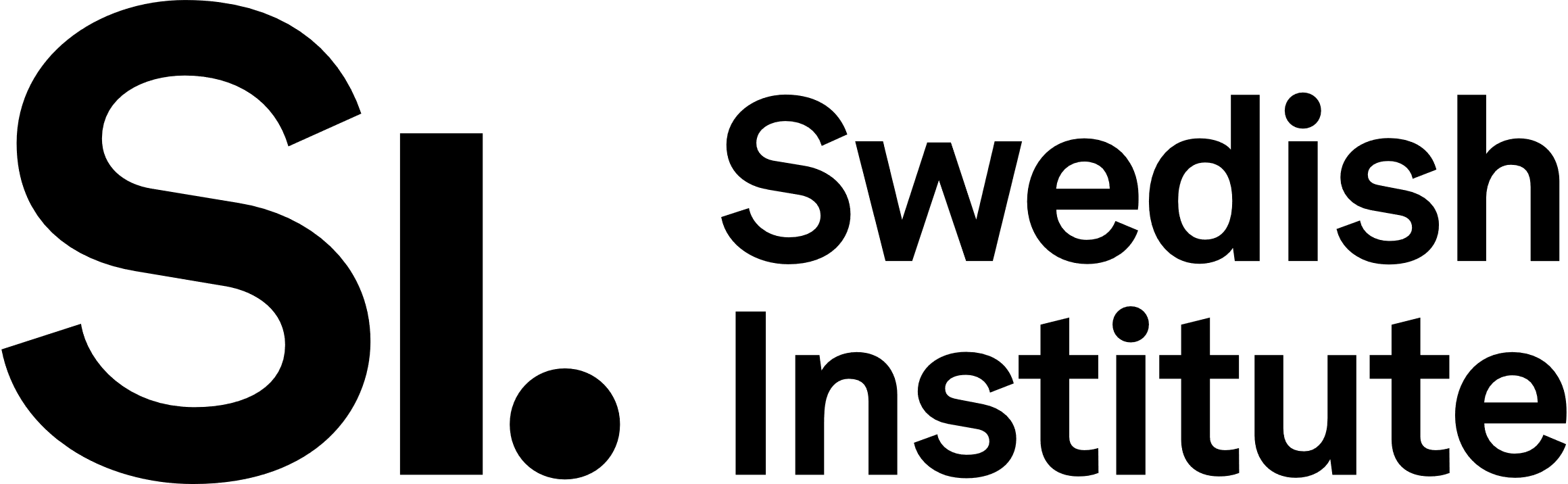 SI Baltic Sea Neighbourhood Programme – Seed funding and cooperation projectsEnclosure 5: Partner letter Call for funding 2022/2023 with application deadline 2 March 2023.BackgroundThis document is a template for the partner letter to be used along with applications for project funding in calls within the SI Baltic Sea Neighbourhood Programme. The partner letter confirms support from your organisation to the project application. It also offers a possibility to develop your expectations with the project and what your contribution will be. InstructionsThe template provided in the document (see next page) should be completed, signed and e-mailed to the main applicant for the project you apply for, not to SI. The main applicant is responsible for forwarding the partner letter to SI. All project partners, except the main applicant are obliged to use this form. The main applicant instead fills in enclosure 4 Organisation description. The partner letter: Must be signed and scanned to PDF format (but do NOT include this instruction page)Could be signed digitallyOnly represents one (1) organisation per enclosureHow to use this documentThis document is password protected. You can only type in the textboxes.You can fill in any textbox by clicking in it or move around by pressing the “Tab” key or using the arrow keys.Please note that the textbox limits below refer to characters including blank spaces.Title of the project application to the Swedish Institute (SI)Title of project OR acronym (same as in application to SI)Name of main applicant organisation, based in SwedenDetails of the partner organisation and contact person Name of organisation:	Department/unit/section:	Country:		Contact person, Name:	Contact person, Title:	Contact person, E-mail:	RelevanceBriefly summarize how this project is in line with activities, goals and competence of your organisation as well as with national, regional and local strategies relevant to your organisation.Maximum 2000 charactersContribution of your organisationBriefly summarize your organisation’s expected contribution to the project.Maximum 1000 charactersAdded value for your organisationBriefly summarize the added value your organisation gains from participating in this project.Maximum 1000 charactersAuthorized signatory(The authorized signatory cannot be the same as appointed contact person, see question 2 above)Place and date:		Organisation:			Full name (first name and surname) :	Position/title:			Signature:						